				PROPOSTA LEZIONI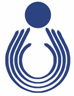 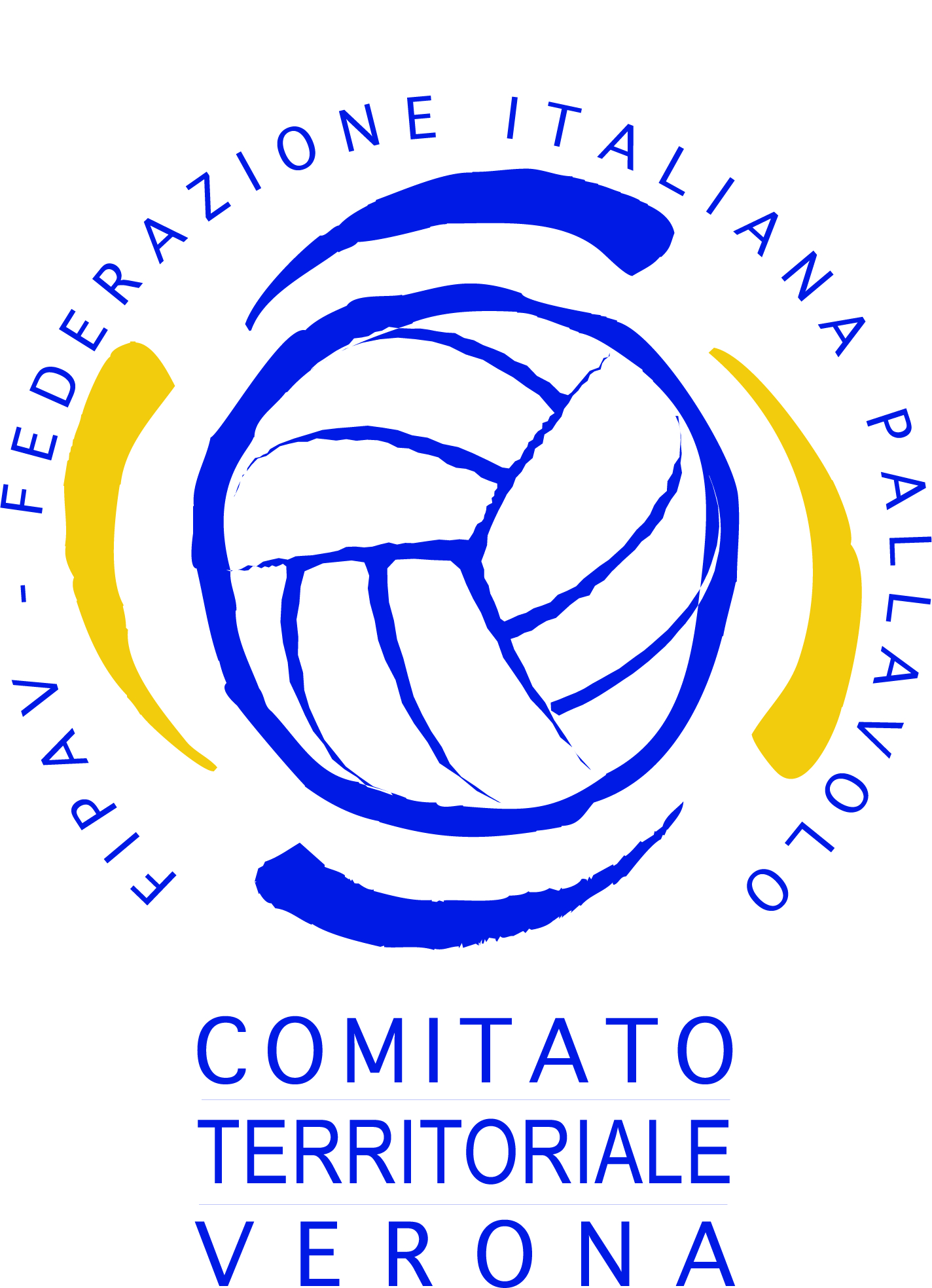 CORSO ALLIEVO ALLENATORE - PRIMO LIVELLO GIOVANILE                                         Stagione Sportiva 2019/2020Proposta calendario provvisorio aggiornato al 29/09/2019Nelle settimane fra il 17 ed il 24 ottobre, tutti gli iscritti passeranno dal comitato per eseguire la prova scritta di ingresso: giovedì 17 dalle ore 18,00 alle ore 21,00 il primo gruppolunedì 21 dalle ore 18,00 alle ore 21,00 il secondo gruppogiovedì 24 dalle ore 18,00 alle 21,00 DOMENICA 27 ottobre 2019LUOGO: palestra Sc. Medie A. CESARI via Marconi 76 (ingresso angolo da via Don Milani) CASTEL D’AZZANOINIZIO ore	09,00			FINE prevista ore 18,00Docente: COSMA TIMPONEModulo 1-(Metod1)• La classificazione metodologica e strutturale della pallavolo tra le varie discipline sportive:CONTENUTIo Concetto di “sport di situazione”o Concetto di “gioco sportivo”o Concetto di “sport di squadra”o Cenni di teoria applicata dell’allenamento sportivo:◊ I principi teorici che orientano l’operato dell’allenatore◊ I principi teorici dell’allenamento nel contesto giovanile◊ L’identificazione dei contenuti del processo di allenamentoModulo 6-(Pr.Mot2)• Gli obiettivi per un corretto approccio alla preparazione fisica:CONTENUTIo L’identificazione dei contenuti in rapporto alle fasi sensibili dell’apprendimentomotorioo La stabilizzazione dell’asse corporeo e delle articolazioni prossimalio Lo sviluppo di forza relativa attraverso il carico naturale e la difficoltà delcompito motorio:◊ Il controllo propriocettivo del disequilibrio◊ La costruzione dell’ampiezza fisiologica del movimento delle articolazioniprossimali◊ L’accoppiamento eccentrico-concentrico e la sua coordinazione evelocizzazioneModulo 14-(Did.Sp1)TITOLO• La scelta e l’impostazione tecnica dei vari ruoli per un funzionale sistema digioco:CONTENUTIo L’alzatore:◊ Elementi della didattica di base per l’impostazione del palleggioo Il ricevitore:◊ Elementi della didattica di base per l’impostazione del bagher e delletecniche di ricezione◊ Elementi della didattica di base per l’impostazione della tecnica dellaschiacciatao Il centrale:◊ Elementi esecutivi che differenziano l’attacco di primo tempo:- Il concetto di anticipo◊ Elementi esecutivi che caratterizzano le tecniche di muro del centraleo Il libero: ruolo che si qualifica nello sviluppo delle competenze di ricezionee difesao L’opposto: ruolo che si qualifica nelle competenze di attacco dalla seconda lineao Le competenze complementari dei vari ruoli:◊ L’alzata di contrattacco◊ La difesaModulo 15-(Mod.Pr1)• Identificazione dei criteri di specificità dei modelli di prestazione:CONTENUTIo Il concetto di modello di prestazione applicato ai giochi sportivi di squadra eagli sport di situazioneo Significato ed interpretazione dei modelli di prestazione tecnicao Significato ed interpretazione dei modelli di prestazione tatticao Significato del modello di prestazione fisicao Identificazione dei criteri di differenziazione tra settore maschile e settorefemminileDOMENICA 3 novembre 2019LUOGO: palestra Sc. Medie A. CESARI via Marconi 76 (ingresso angolo da via Don Milani) CASTEL D’AZZANOINIZIO ore	09,30			FINE prevista ore 12,00Docente: CALCINONI BARBARAModulo 21-(Med.Sp1)• Principali traumi cui può andare incontro il Pallavolista• Primo Soccorso• Il “Taping” funzionale:o Ditao CaviglieDOMENICA 3 novembreLUOGO: palestra Sc. Medie A. CESARI via Marconi 76 (ingresso angolo da via Don Milani) CASTEL D’AZZANOINIZIO ore	14,00			FINE prevista ore 18,00Docente: PILLITU GRECAModulo 7-(Did.Te1)• La didattica del palleggio:CONTENUTIo L’utilizzo della tecnica del palleggio nella pallavolo di base:◊ Il palleggio per l’appoggio di ricostruzione◊ Il palleggio per la ricezione del servizio◊ Il palleggio per l’alzatao Identificazione delle attitudini per il ruolo di alzatore:◊ Traiettoria della palla ed asse corporeo◊ L’alzata avanti e dietro◊ Le attitudini alla gestione dell’alzata◊ L’allenamento differenziato dell’alzatoreModulo 8-(Did.Te2)• La didattica del bagher:CONTENUTIo Utilizzo della tecnica del bagher nella pallavolo di base:◊ Il bagher nell’appoggio per la ricostruzione◊ Il bagher per l’alzata◊ Il bagher per la ricezione del servizioo Identificazione delle attitudini per il ruolo di ricevitore:◊ Traiettoria della palla ed asse corporeo◊ Orientamento del piano di rimbalzo◊ Le attitudini alla competenza di ricezione◊ L’allenamento differenziato del ricevitoreDOMENICA 10 novembre 2019LUOGO: palestra Sc. Medie A. CESARI via Marconi 76 (ingresso angolo da via Don Milani) CASTEL D’AZZANOINIZIO ore	9,00			FINE prevista ore 12,30Docente: COSMA TIMPONEModulo 19-(Sis.Al1)• L’esercizio di sintesi:CONTENUTIo L’allenamento situazionale:◊ Esercitazioni con riferimento al gioco◊ La difficoltà del compito motorioo Criteri di inserimento progressivo delle variabili situazionali:◊ Tendenza metodologica al corretto timing tecnico del gioco◊ Progressivo incremento di giocatori◊ Progressivo incremento di fondamentalio La componente tattica dell’esercizio di sintesi:◊ Eliminazione progressiva dei vincoli al pensiero tatticoo Il rendimento individuale e dei sistemi tattici per valutare la difficoltà indottadall’esercizio20Modulo 20-(Sv.Gio1)• L’allenamento tecnico-tattico attraverso il gioco:CONTENUTIo Dal 1 vs 1 al 4 vs 4o Il 6 vs 6 ad obiettivo tecnico individuale:◊ Esercitazioni per enfatizzare il cambio palla◊ Esercitazioni per enfatizzare il break pointo L’intervento analitico inserito nel sistema di allenamento 6 vs 6:◊ Concetto di analisi riferito alla tecnica esecutiva◊ Identificare le priorità tecniche da sviluppare per l’evoluzione delfondamentale◊ Strategie facilitanti l’applicazione della tecnica nella situazione specificaDOMENICA 10 novembreLUOGO: palestra Sc. Medie A. CESARI via Marconi 76 (ingresso angolo da via Don Milani) CASTEL D’AZZANOINIZIO ore	14,00			FINE prevista ore 18,00Docente: PILLITU GRECAModulo 9-(Did.Te3)• La didattica della schiacciata:CONTENUTIo L’impostazione della sequenza motoria:◊ L’accelerazione allo staccoo La schiacciata tramite un alzata di 2° tempo:◊ Da posto 4 e da posto 2◊ L’azione degli arti superiori dallo stacco al colpo sulla pallao La schiacciata della cosiddetta palla alta:◊ Da posto 4 e da posto 2◊ Il tempo di inizio rincorsa e lo staccoo L’esercizio di attacco contro muro (1 vs 1):◊ La differenziazione dei colpiModulo 16-(Mod.Pr2)• I modelli di prestazione nella fascia 12-14 anni:CONTENUTIo Le tecniche di riferimentoo I sistemi di giocoo Il grado di specializzazione del sistema di allenamentoo Attendibilità delle attitudini tecnicheo Attendibilità delle attitudini fisicheo I comportamenti tattici di riferimentoDOMENICA 17 novembre 2019LUOGO: palestra Sc. Medie A. CESARI via Marconi 76 (ingresso angolo da via Don Milani) CASTEL D’AZZANOINIZIO ore	14,30			FINE prevista ore 18,30Docente: PASQUALI DANILOModulo 2-(Metod2)• Lo sviluppo delle capacità fisiche nella prassi dell’allenamento per la pallavolo:CONTENUTIo Cenni sulle tappe di sviluppo della motricità nell’accrescimentoo Incidenza della crescita sulle capacità di apprendimento motorioo Le capacità organico-muscolari e coordinative: la prassi del loro svilupponella maturazione del giovaneo Il concetto di “abilità motoria”Modulo 3-(Metod3)TITOLO• I principi metodologici nell’organizzazione del settore giovanile:CONTENUTIo Pianificazione dell’attivitào Iniziative promozionali e di reclutamentoo Il profilo motivazionale del giovane verso la pratica sportivao Ruolo dell’allenatore, educatore e anche dell’ambiente socialeo I principi della programmazione tecnica nella fase di sviluppo della persona:◊ Fascia 13/14 anni: la didattica del movimento e il controllo della palla◊ Fascia 15/16 anni: l’identificazione del ruolo e l’approccio alla didattica insituazione specifica◊ Fascia17/18 anni: l’allenamento specialistico per lo sviluppo del ruolo el’allenamento delle dinamiche del giocoModulo 4-(Metod4)TITOLO• Il sistema di gioco come mezzo formativo:CONTENUTIo Il programma di sviluppo tecnico individuale e il modulo di gioco che nevalorizza e sviluppa le caratteristicheo La selezione dei fondamentali di riferimento per l’organizzazione dei sistemi tattici:◊ Sistema di ricezione-attacco◊ Servizio e sistema di muro-difesa◊ Sistema di difesa e ricostruzioneModulo 5-(Pr.Mot1)• I presupposti motori che qualificano le tecniche pallavolistiche:CONTENUTIo L’accelerazione e la decelerazioneo La lateralizzazioneo La traiettoria della pallao Lettura, interpretazione ed anticipazione della situazione(la palla, la gestualità dei compagni e la gestualità degli avversari)o L’errore nel processo di apprendimento motorio: La gestione dell’errore La prevenzione nei confronti dell’errore Il riconoscimento delle determinanti dell’errore La correzione dell’erroreDOMENICA 24 novembre 2019LUOGO: palestra Sc. Medie A. CESARI via Marconi 76 (ingresso angolo da via Don Milani) CASTEL D’AZZANOINIZIO ore	09,00			FINE prevista ore 12,30Docente: BERTOLINI MARCELLOModulo 10-(Did.Te4)• La differenziazione delle tecniche di attacco:CONTENUTIo Le caratteristiche strutturali e motorie individuali per l’impostazionedell’attacco:◊ Attaccante abile◊ Attaccante potenteo La gestione del tempo di colpoo Il controllo della manualitàModulo 11-(Did.Te5)• La didattica del servizio ed il suo sviluppo:CONTENUTIo Il servizio dall’alto:◊ L’impatto flottante (direzione del colpo)o Il servizio in salto:◊ La tecnica cosiddetta jump-float◊ La tecnica cosiddetta jump-spinDOMENICA 24 novembreLUOGO: palestra Sc. Medie A. CESARI via Marconi 76 (ingresso angolo da via Don Milani) CASTEL D’AZZANOINIZIO ore	14,00			FINE prevista ore 18,00Docente: PILLITU GRECAModulo 17-(Mod.Pr3)• I modelli di prestazione nella fascia 14-16 anni:CONTENUTIo Le tecniche di riferimentoo I sistemi di giocoo Il grado di specializzazione del sistema di allenamentoo L’attendibilità delle attitudini tecnicheo Attendibilità delle attitudini fisicheo I comportamenti tattici di riferimentoModulo 18-(Mod.Pr4)• I modelli di prestazione nella fascia 16-18 anni:CONTENUTIo Le tecniche di riferimentoo I sistemi di giocoo Il grado di specializzazione del sistema di allenamentoo L’attendibilità delle attitudini tecnicheo Attendibilità delle attitudini fisicheo I comportamenti tattici di riferimentoDOMENICA 1 dicembreLUOGO: palestra Sc. Medie A. CESARI via Marconi 76 (ingresso angolo da via Don Milani) CASTEL D’AZZANOINIZIO ore	9,00			FINE prevista ore 13,00Docente: BERTOLINI MARCELLOModulo 12-(Did.Te6)• La didattica del muro nelle zone di competenza dei vari ruoli:CONTENUTIo Tecniche didattiche per gli spostamentio Il piano di rimbalzoo I punti di riferimentoo Tecniche specialistiche per i vari punti reteModulo 13-(Did.Te7)• Adattamenti della tecnica del bagher per gli interventi difensivi:CONTENUTIo Controllo della palla nella figurao Controllo della palla fuori figurao Interventi in cadutao Interventi in uscita reattiva dalla posturaModulo 23-(Sit.Vo1)• Il Sitting VolleyDOMENICA 1 dicembre 2019LUOGO: palestra Sc. Medie A. CESARI via Marconi 76 (ingresso angolo da via Don Milani) CASTEL D’AZZANOINIZIO ore	14,30			FINE prevista ore 16,30Docente: COMMISSIONE ARBITRIModulo 22-(Tec.Ar1)• Regole di Gioco, Tecnica Arbitrale e Compilazione del RefertoDOMENICA 1 dicembre 2019LUOGO: palestra Sc. Medie A. CESARI via Marconi 76 (ingresso angolo da via Don Milani) CASTEL D’AZZANOINIZIO ore	17,00			FINE prevista ore 18,00PROVA SCRITTA ATTENZIONE I CORSISTI CHE NON SUPERERANNO LA PROVA SCRITTA, SARANNO CHIAMATI PER UN COLLOQUIO IN SEDE GIORNO DA DEFINIRE.FIPAV VERONA –  SEDE c/o STADIO BENTEGODI – Piazzale Olimpia  –  CURVA SUD – CANCELLO E/20 37138 VERONA – Tel 045/580192 - fax 045/580325  Rec. Corrispondenza c/o  AGSM FORUM PIAZZALE ATLETI AZZURRI D’ITALIA 1 – 37138 VERONA                                                                                                                     segreteria@fipavverona.it - www.fipavverona.it   Partita Iva 01382321006